Länksamling – Matsvinn i detaljhandelnAllmäntMatsvinn (livsmedelsverket.se)Agenda 2030 - globala mål för hållbar utveckling - Svenska FN-förbundetNationell metod för mätning av matsvinn (livsmedelsverket.se)Presentation-minska-matsvinnet-lasta-bilder-27-september-2016.ppt (live.com)Livsmedelsverkets rapportserieMinska_matsvinnet_i_kommunen.pdfKasta mindre mat (norden.org)Kontrollwiki, Livsmedelsverkets webbplats med fördjupad kunskap finns olika vägledningar som riktar sig till företag och kontrollmyndigheter.FörvaringFörvaringsanvisning - Kontrollwiki (livsmedelsverket.se)Hantering och förvaring - Kontrollwiki (livsmedelsverket.se)Förvara maten rätt (livsmedelsverket.se)Förvara frukt och grönt rätt (livsmedelsverket.se)DatummärkningVanliga frågor om datummärkning (livsmedelsverket.se)Vad betyder datummärkningen? (livsmedelsverket.se)Datummärkning - Kontrollwiki (livsmedelsverket.se)FörpackningarFörpackningar och köksredskap (livsmedelsverket.se)Aktiva och smarta förpackningar (livsmedelsverket.se)Kontaktmaterial (material som kommer i kontakt med mat och dryck) (livsmedelsverket.se)Infrysning och nedkylningTemperatur - Kontrollwiki (livsmedelsverket.se) Hantering och förvaring - Kontrollwiki (livsmedelsverket.se) Infrysning och datummärkning - Kontrollwiki (livsmedelsverket.se)Livsmedelsdonationer - Kontrollwiki (livsmedelsverket.se)Information och märkningInformation, märkning och påståenden (livsmedelsverket.se)Information och märkning - Kontrollwiki (livsmedelsverket.se)Handelsnormer för frukter, grönsaker, bär, örter och nötter - Jordbruksverket.se Datummärkning - Kontrollwiki (livsmedelsverket.se)SpårbarhetSpårbarhet för livsmedel (livsmedelsverket.se)Spårbarhet - Kontrollwiki (livsmedelsverket.se)LivsmedelsdonationerLivsmedelsdonationer - Kontrollwiki (livsmedelsverket.se)LivsmedelsdonationerSkänka mat – livsmedelsdonationer (livsmedelsverket.se)EUs riktlinjer för livsmedelsdonationerRestaurangHandbok - restauranger i privat regi - IVL Svenska MiljöinstitutetHandbok för minskat matsvinn (livsmedelsverket.se)ButikTips för minskat matsvinnViktigt att minska matsvinnetLagstiftning och vägledningarPå Livsmedelsverkets webbplats får du vägledning om hur du söker efter lagstiftning och vägledningar om livsmedelshantering Länk: Lagstiftning (licsmedelsverket.se)Nedan är en sammanställning av ett antal föreskrifter och förordningar som kan vara bra att känna till när man vill arbeta för att minska matsvinnet. Förordning (EG) nr 178/2002 om allmänna principer och krav för livsmedelslagstiftning, om inrättande av Europeiska myndigheten för livsmedelssäkerhet och om förfaranden i frågor som gäller livsmedelssäkerhet Förordning (EG) nr 852/2004 om livsmedelshygien Förordning (EG) nr 853/2004 om fastställande av särskilda hygienregler för livsmedel av animaliskt ursprung Förordning (EU) nr 1169/2011 om tillhandahållande av livsmedelsinformation till konsumenterna Kommissionens genomförandeförordning (EU) nr 931/2011 om de spårbarhetskrav som fastställs i Europaparlamentets och rådets förordning (EG) nr 178/2002 för livsmedel av animaliskt ursprung. Livsmedelsförordningen (2006:813) LIVSFS 2006:12 om djupfrysta livsmedel Kommissionens vägledningar och annan information: Kommissionens vägledning till förordning (EG) nr 852/2004[EFS1] [LMS2]  Kommissionens vägledning om system för hantering av livsmedelssäkerhet inom detaljhandeln, inbegripet vid livsmedelsdonationer (2020/C 199/01) EU:s riktlinjer för livsmedelsdonationer (2017/C 361/01) Kommissionens tillkännagivande om genomförandet av hanteringssystem för livsmedelssäkerhet som omfattar grundförutsättningar och förfaranden baserade på HACCP-principer inklusive underlättande av/flexibilitet i tillämpningen i vissa livsmedelsföretag (2016/C 278/01)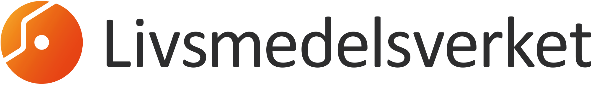 